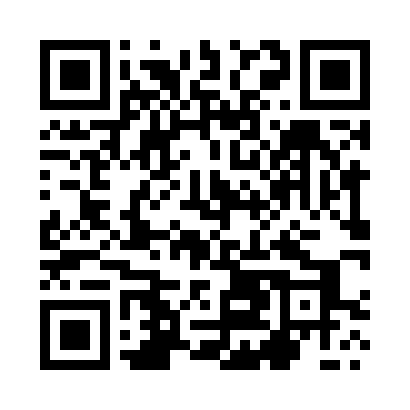 Prayer times for Drutarnia, PolandMon 1 Apr 2024 - Tue 30 Apr 2024High Latitude Method: Angle Based RulePrayer Calculation Method: Muslim World LeagueAsar Calculation Method: HanafiPrayer times provided by https://www.salahtimes.comDateDayFajrSunriseDhuhrAsrMaghribIsha1Mon4:246:2012:485:167:189:062Tue4:216:1812:485:177:199:083Wed4:196:1612:485:187:219:114Thu4:166:1312:475:197:229:135Fri4:136:1112:475:207:249:156Sat4:106:0912:475:227:269:177Sun4:086:0712:475:237:279:198Mon4:056:0512:465:247:299:219Tue4:026:0312:465:257:309:2310Wed3:596:0012:465:267:329:2611Thu3:565:5812:455:277:349:2812Fri3:535:5612:455:287:359:3013Sat3:505:5412:455:297:379:3314Sun3:485:5212:455:307:389:3515Mon3:455:5012:445:317:409:3716Tue3:425:4812:445:337:429:4017Wed3:395:4612:445:347:439:4218Thu3:365:4412:445:357:459:4519Fri3:335:4212:445:367:469:4720Sat3:305:4012:435:377:489:4921Sun3:275:3812:435:387:509:5222Mon3:245:3612:435:397:519:5523Tue3:215:3412:435:407:539:5724Wed3:175:3212:435:417:5410:0025Thu3:145:3012:425:427:5610:0226Fri3:115:2812:425:437:5810:0527Sat3:085:2612:425:447:5910:0828Sun3:055:2412:425:458:0110:1029Mon3:025:2212:425:468:0210:1330Tue2:585:2012:425:478:0410:16